Henley MSc in Coaching & Behavioural ChangeApplication for UK Registered Charity Discount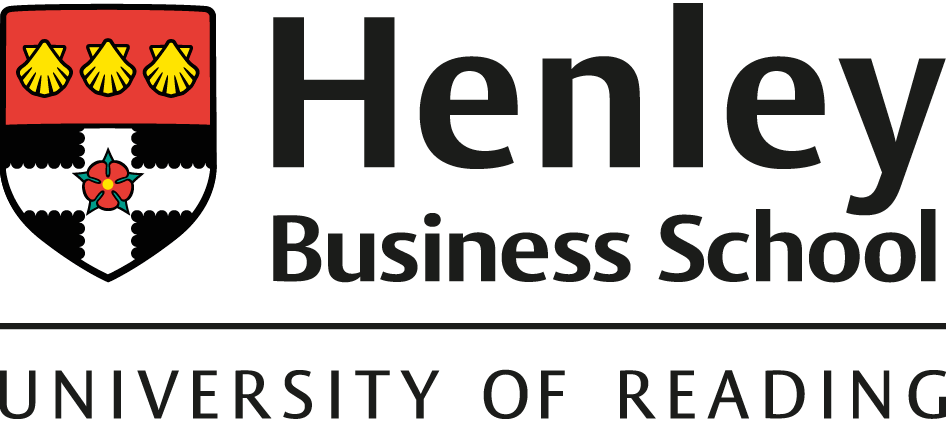 Please fill in all sections and return by email to exec@henley.ac.uk by 1st June 2020I confirm that the aforementioned charity (see Section 1) supports the application of the above named employee and will pay the balance of tuition fees.Please note that invoicing details will be required at the point of offer acceptance.DeclarationI understand that any discounted fee offer may be retracted should my employment status change, and that I, as the student, would become liable for the payment of full tuition fees.Section 1 : Applicant and Charity DetailsTitle (Mr/Mrs/Ms/Miss/Other):Surname:Forename(s):Job Title:Charity Name:UK Registered Charity Number:Section 2 : Charity Employment StatusWhat is your employment status at the above charity?  Tick all that apply.What is your employment status at the above charity?  Tick all that apply.Full Time:Part Time:If Part Time, how many hours per week do you work?Permanent Contract:Fixed term – please provide further detailsIs this your sole employment?Yes – continue to next sectionNo – please provide further details of other remunerative employmentSection 3 : AuthorisationAuthorising Manager Details:Authorising Manager Details:Name:Job Title:Email Address:Contact Telephone Number:Signature of Authorising Manager:Date:                        Signature of Applicant:Date:       Section 4 : Supporting Document Checklist Opinion piecePersonal statementCVEmployer supporting letter Office use only:Office use only:Discount Awarded:  Yes / No% Discount:Staff Name:Date: